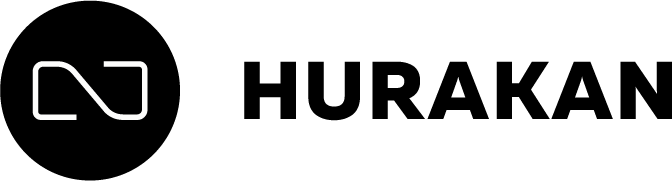 ИНСТРУКЦИЯСПИРАЛЬНАЯ ТЕСТОМЕСИЛЬНАЯ МАШИНАМодели: HKN-8SN；HKN-10SN；HKN-20SN；HKN-20SN2V；HKN-30SN；HKN-40SN；HKN-50SN；HKN-30SN2V；HKN-40SN2V；HKN-50SN2V；HKN-E40SN；HKN-E40SN2V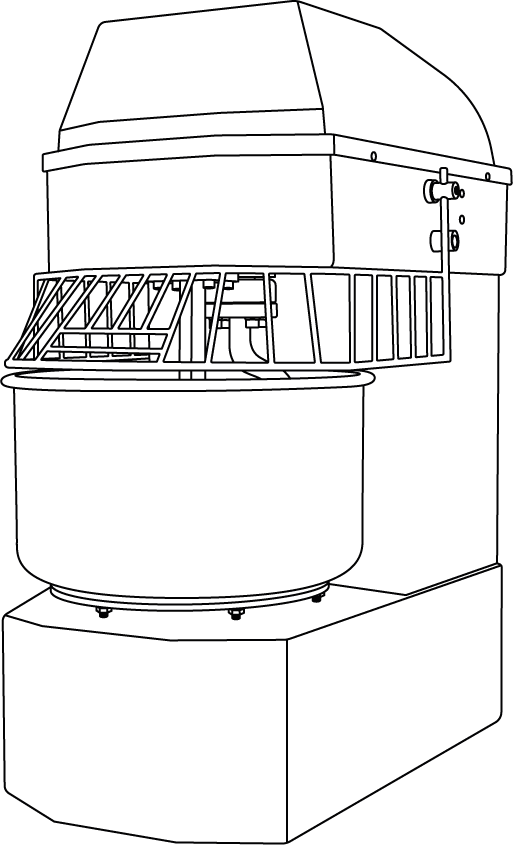 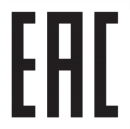 СОДЕРЖАНИЕОсновные особенности……………………………………………..……………..………..3Технические характеристики……………………………………………………………….3Примечания по работе оборудования…………………………..………..…..………. .….3   Техническое обслуживание спирального миксера…….………………………….. .….. ...4Выявление и устранение неполадок в работе оборудования…………………………….4Основные особенностиДанные спиральные тестомесильные машины – это тестомесильные машины нового типа, в которых одновременно работают насадка для замешивания теста и чаша, благодаря чему повышается скорость перемешивания и значительно возрастает эффективность. Спиральные тестомесильные машины, оснащены защитной крышкой, являются достаточно простыми в управлении и при этом, безопасными в работе. Технические характеристики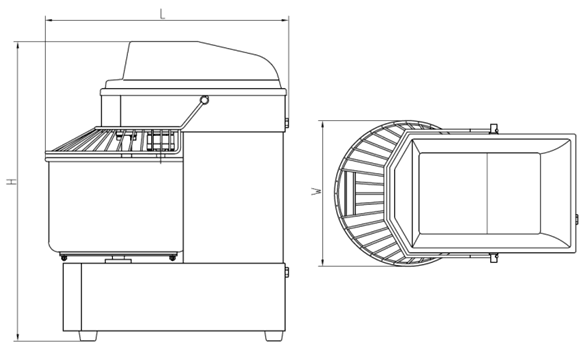 Примечания по работе оборудованияУстановите оборудование на сухую горизонтальную плоскость (или подставку), зафиксируйте его.Прежде чем подсоединить спиральную тестомесильную машину к сети, убедитесь, что напряжение и частота вашей электросети соответствуют характеристикам, указанным на маркировке вашего прибора, убедитесь, что внешний провод заземления надежно подключен.Убедитесь, что объем смешиваемой муки меньше максимальной перемешиваемой массы.Перед включением спиральной тестомесильной машины убедитесь, что опущена защитная крышка.Не помещайте руки или тяжелые предметы в работающую чашу.Не держите и не натягивайте вручную ремни и цепи.Техническое обслуживание спирального миксераНе допускайте длительной непрерывной работы спиральной тестомесильной машины.После использования спиральной тестомесильной машины очистите оборудование, чтобы предотвратить размножение бактерий.Трансмиссия оснащена специальной смазкой, которой будет достаточно для шести месяцев эксплуатации прибора. Чтобы добавить или заменить смазку, необходимо снять верхнюю крышку спиральной тестомесильной машины.Примечание: Перед проведением технического обслуживания оборудования необходимо отключить его от источника питания.Выявление и устранение неполадок в работе оборудованияВнимание:Запрещается погружать прибор в воду или мыть его проточной водой. 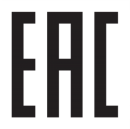 МодельНапряжение, (В)Частота, (Гц)Мощность прибора (кВт)Объем чаши, (л)Макс. загрузка муки, (кг)Макс. загрузка теста, (кг)Скорость вращения чаши, об/минСкорость вращения мешалки, об/минРазмер, ммHKN-8SN~230500.45834,521159510x314x380HKN-10SN~230500.65104615160600x315x630HKN-20SN2V~230501.12081220/10110/240668x409x854HKN-20SN~230501.12081220207668x409x854HKN-30SN2V~380500.85/1.530121820/10125/250718x432x888HKN-30SN~230501.530121820207718x432x888HKN-40SN2V~380501.5/2.440162424/12125/250754x490x1033HKN-E40SN2V~380501.1/2.2 40 16 24 26/13130/260765x490x904HKN-40SN~230503 40 16 2422220754x490x1033HKN-E40SN~230502.2 40 16 2426260765x490x904HKN-50SN2V~380501.5/2.4 50 20 30 30/15120/240794x520x1033HKN-50SN~230503 50 20 3022 220794x520x1033ПроблемаВозможная причинаМеры устраненияПосле включения спиральной тестомесильной машины.вал не вращается.Ослаблены электрические соединения.Проверьте электрическую цепь, подтяните ослабленные электрические соединения.Вибрация при работе Ослаблены анкерные  болты.Затяните анкерные болты.Слишком большое повышение температуры двигателя при невысокой скорости.Недостаточное напряжение.Проверьте напряжение источника питания.Слишком большое повышение температуры двигателя при невысокой скорости.Перегрузка.Снизьте нагрузку.Сильный шум в трансмиссии.Недостаточная смазка.Добавьте или замените масло.Сильный шум в трансмиссии.Ослаблены цепи.Затяните цепи.Насадка стучит о чашу.Деформирована насадка или чаша.Отремонтируйте или замените деформированную деталь.